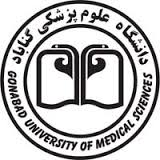 دانشکده بهداشتگروه آموزشي مهندسي بهداشت محيطدفترچه گزارش روزانه كارآموزي (Log Book) مقطع کارشناسي پيوستهنام ونام خانوادگی:نيمسال اول تحصيلي 1401-1400بسمه تعاليمشخصات دانشجونام ونام خانوادگی:شماره دانشجويي :آدرس محل سکونت :آدرس الکترونیکی :شماره تماس :تاريخ شروع کارآموزي:تاريخ پايان کارآموزي:اين گزارش شخصا توسط اينجانب...................تهيه و تدوين شده است.امضا دانشجوفهرست:فصل اول: معرفيمقدمه 
برنامه اجرايي
راهنماي تکميل Log Book
مقررات عمومي
مقررات درون بخشي
جلسه توجيهيفصل دوم: کارگاه هافرم هاي گزارش کارگاه
فرم حضور و غياب کارگاه
فرم نظرسنجي کارگاهفصل سوم:بازديدهافرم هاي گزارش بازديدها 
فرم حضور و غياب بازديدهافصل چهارم: آزمايشگاه هافرم هاي گزارش کار آزمايشگاه ها
فرم حضور و غياب آزمايشگاه هافصل پنجم: کار در عرصهمقدمه
فرم گزارش روزانه*برنامه زمانبندي كارآموزي پيوست  هافرم ارزشيابي عملکرد دانشجو در آزمايشگاهفرم هاي  نظر سنجي دستورالعمل تهيه گزارش نهایی پروژهنيمسال اول سال تحصيلي 1401-1400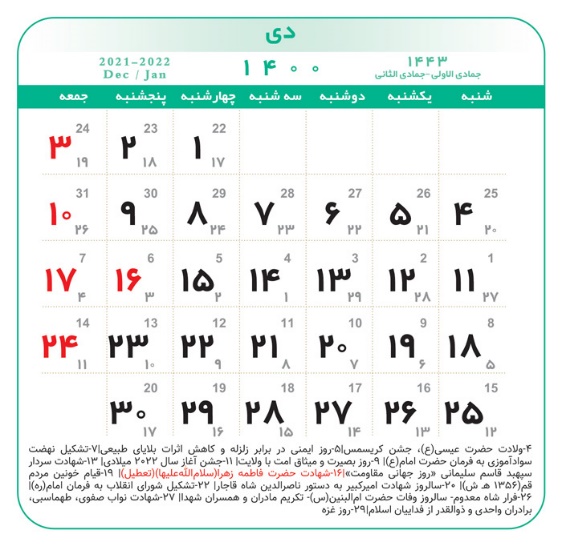 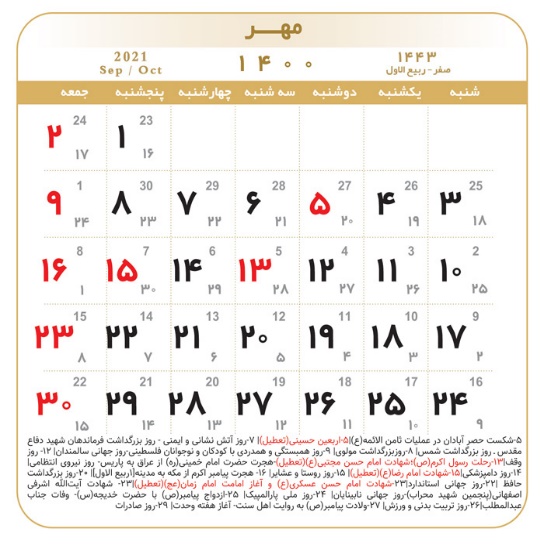 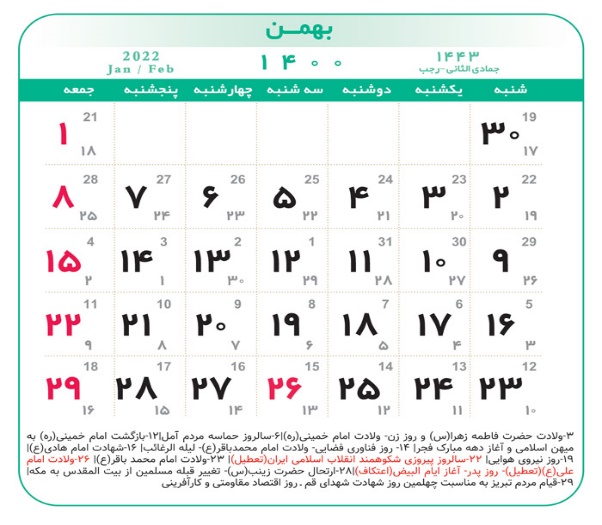 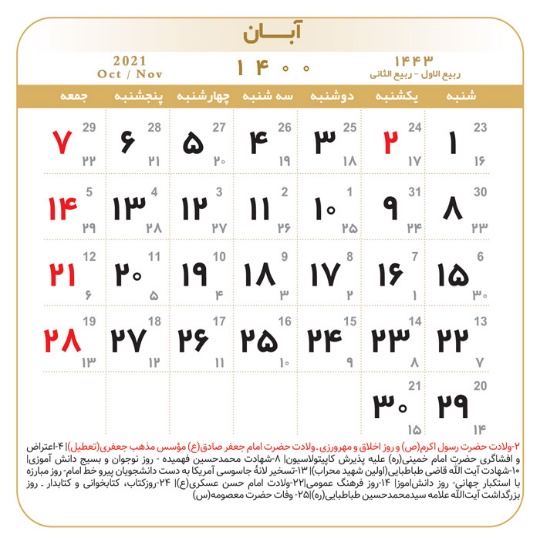 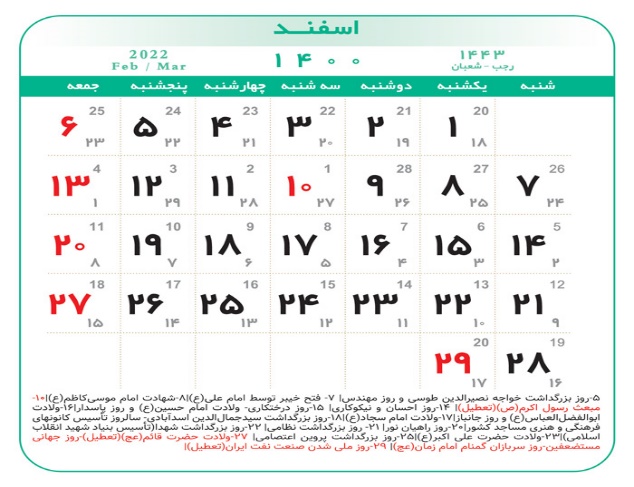 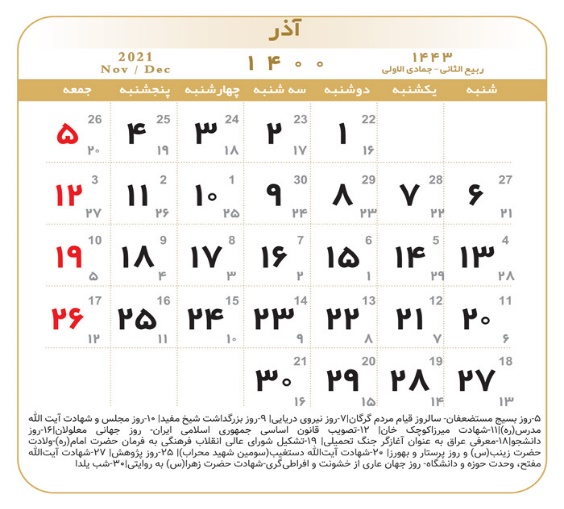 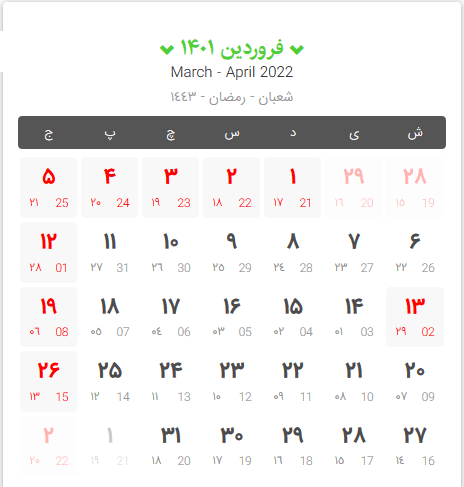 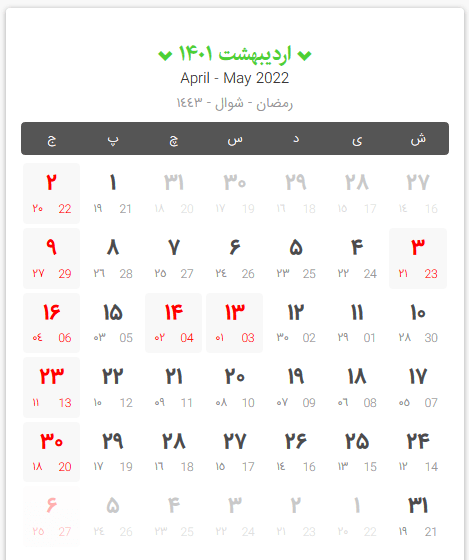 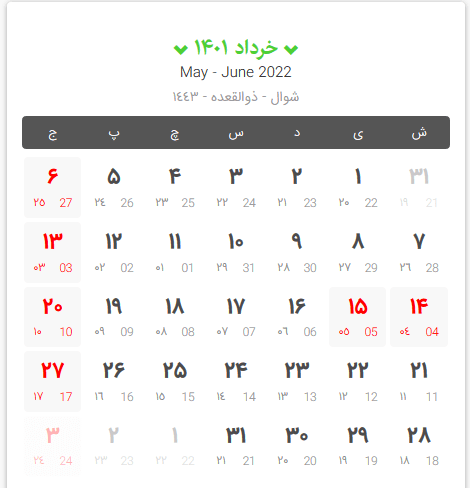 فصل اول معرفيمقدمه :دوره کار آموزی با هدف ارتقا سطح علمی کاربردی دانشجویان در نظر گرفته شده است. این دوره فرصتی فراهم می آورد که دانشجویان ضمن ارتقا سطح دانش و عملکرد خود، با جایگاه و نقش دانش آموختگان بهداشت محيط در عرصه هاي مختلف کاري آشنا شده و بتوانند وظایف آینده خود را به طور عملی تجربه کنند. يکي از نقاط قوت پيشرفت علمي هر جامعه و فرد توام شدن اطلاعات عملي و کاربردي با دانستني هاي علمي مي باشد، لذا گروه آموزشي مهندسي بهداشت محيط در رابطه با واحد کارآموزي توجه ويژه اي را مد نظر داشته و با تمام مشکلاتي که هماهنگي بازديدها و آموزش هاي عملي دارد به خاطر جايگاه اين مهم حداکثر تلاش خود را در برگزاري مطلوب اين واحدهاي درسي به عمل مي آورد و اميد است با همفکري و تکميل فرم هاي نظرسنجي توسط دانشجويان در پايان دوره کاستي هاي احتمالي در سال هاي آينده جبران شود. در كنار بينش عميق و تفکر انتقادي، لازم است هر فرد تجربيات عملي خود را به صورت مجموعه اي ارزشمند فراهم آورده تا بتوانند زمينه اي مساعد براي آموزش، پژوهش و ساير فعاليت هاي آتي ايجاد نمايد. در همين راستا گروه آموزشي مهندسي بهداشت محيط بر آن شد تا مجموعه اي را تحت عنوان Log Book جهت ارزشيابي و مستند سازي فرآيند آموزش در دوره كار آموزي تدوين نمايد. Log Book در برنامه آموزشي نقش هاي متنوعي را ايفا مي كند؛ كه از آن جمله مي توان به كاربرد آن به عنوان ابزاري براي ثبت تعداد تجارب يادگيري، مستند سازي مراحل يادگيري و ارزيابي كيفيت آموزش كارآموزي اشاره نمود. به طور كلي هدف از تهيه اين مجموعه آن است كه كليه آموزش هاي اساسي عملي دانشجو در طول دوره ثبت و قابل بررسي گردد.Log Book به مجموعه اي گفته مي شود که شامل قوانين و برنامه کارآموزي، فرم هاي گزارش بازديد، کارگاه ها و فرم هاي حضور و غياب، نظر سنجي و برخي موارد ديگر مي باشد که در قالب چند فصل (فصل اول: معرفي، فصل دوم: کارگاه ها، فصل سوم: بازديدها، فصل چهارم: آزمايشگاه ها و فصل پنجم: کار در عرصه) تدوين شده است. اين مجموعه مي تواند راهنماي خوبي براي دانشجويان طي دوره کارآموزي باشد و نيز به دليل چهار چوب مشخص فرم هاي گزارش نويسي و راهنماي معرفي به سازمان مي تواند در صرف وقت کمتر موثر واقع شود. از ديگر مزيت هاي اين مجموعه اين است که در پايان دوره گروه آموزشي با بررسي نظرات و فرم هاي ارزشيابي دانشجو از دوره کارآموزي، تا حد امکان سعي در اجراي نظرات منطقي و صحيح در دوره هاي آينده مي نمايد.برنامه اجرايي کارآموزي دانشجويان کارشناسي پيوسته مهندسي بهداشت محيط در نيمسال اول 1401-1400دوره کارآموزي کارشناسي پيوسته مهندسي بهداشت محيط به ارزش 16 واحد در دو نيمسال تحصيلي و پس از گذراندن واحدهاي تخصصي ارائه مي گردد.کارآموزي  مشتمل بر موارد زير مي باشد:الف) جلسه توجيهي در اين جلسه اهداف و نحوه ي اجراي کارآموزي توسط اساتيد مطرح مي گردد. همچنين در رابطه با قوانين و مقررات اين دوره و ساير نکات، بحث مي شود. لازم به ذکر است که حضور تمامي دانشجويان در اين جلسه اجباري است.ب)کارگاه ها با توجه به عدم تطابق کامل سرفصل هاي درسي با نيازهاي شغلي دانش آموختگان و دانشجويان مقاطع بالاتر، کارگاه هايي با هدف يادآوري آموخته هاي قبلي دانشجويان و آماده نمودن آن ها جهت حضور در عرصه هاي کاري مانند کارگاه هاي SPSS  ، نرم افزار اتوکد، GIS  و...... در نظر گرفته شد.پ) بازديد ها در اين قسمت دانشجويان جهت بهره وري بيشتر به همراه استاد درس، از محل هاي مختلفي که امکان حضور دانشجو به تنهايي در آنجا ميسر نمي باشد بازديد مي نمايد.ت)آزمايشگاه هادر اين بخش از کارآموزي دانشجو با توجه به امکانات موجود، در آزمايشگاه ها ي موجود در گروه آموزشي حضور پيدا مي کند، تفاوت اصلي آن با واحدهاي درسي آزمايشگاهي در نيمسال هاي پيشين در اين است که اختيارات بيشتري در انتخاب نمونه هاي واقعي و شبيه سازي به شرايط حوزه هاي کاري وجود دارد.ث)کار در عرصه:در اين مرحله دانشجويان به ادارات و سازمان هاي مختلف که زمينه هاي اشتغال شان در آينده، در آنها وجود دارد معرفي مي شود و در طول اين مدت با نقش و وظايف يک کارشناس بهداشت محيط در هريک از واحد ها آشنا شده وکارشناسان مستقر در عرصه او را در ايفاء نقش يک کارشناس بهداشت محيط ياري خواهند کرد و مربي فقط نقش نظارتي خواهد داشت.ج) ساير موارد پيش بيني نشده برحسب اولويت و ضرورت با تشخيص گروه آموزشيراهنماي تكميلي : Log Bookدانشجويان بايد مطالب مندرج در Log Book را به دقت مطالعه كرده و مشخصات فردي خود را در قسمت مربوطه ثبت نمايند. همچنين در حفظ و نگهداري  Log Book کوشا باشند و در حين كارآموزي آن را به همراه داشته باشند. جداول و فرم ها بايد به صورت روزانه و توسط خود دانشجو تكميل شده و به تأييد استاد درس برسد.شيوه ارزشيابي :نمره ارزشيابي پاياني درس كار آموزي از قسمت هاي زير تشكيل مي گردد:معرفی به سازمان (مرکز بهداشت روستایی، مرکز بهداشت شهری، معرفی به سازمان)آزمايشگاه ها (شیمی محیط، میکروبیولوژی محیط و...)                                                             کارگاه (نرم افزارها، گزارش نویسی، اخلاق حرفه ای و...)بازدید (تصفیه خانه ها، منابع آب، بهداشت شهری و...)سایرموارد (نقشه برداری و...)*توجه:طبق آيين نامه آموزشي تنها 10درصد از کل دوره کارآموزي غيبت مجاز محسوب مي شود. درباره غيبت هاي غيرمجاز در قسمت هايي از کارآموزي که ساعت کمتري دارند و عملا محاسبه 10% امکان ندارد تا سقف 4 نمره از نمره نهايي دانشجو کسر خواهد شد. از آنجايي که هر گونه تغيير در برنامه کارآموزي از طريق تابلو اعلانات گروه آموزشي قسمت کارآموزي به  اطلاع دانشجويان رسانده مي شود بنابراين دانشجو بايد هر روز تابلو اعلانات گروه آموزشي را مشاهده نمايد.مقررات عموميدانشجويان محترم توصيه مي گردد به منظور بازدهي بيشترکارآموزي به موارد زير توجه نموده ، بديهي است شرکت در کارآموزي مشروط به رعايت موارد ذيل بوده و پيامد عدم رعايت آن ها متوجه دانشجو خواهد بود.دانشجويان گرامي:1-بدليل شرايط ويژه ي محل هاي کارآموزي ازجمله تصفيه خانه ها، کارخانه ها وساير مراکز مورد بازديد لازم است  دانشجويان با کفش و لباس مناسب در محل کارآموزي حضور يابيد.2- لازم است طبق برنامه زمانبندي شده در مکان مورد بازديد حضور يابيد.3- رعايت کليه موارد ايمني و توجه به تذکرات اساتيد و کارشناسان مربوطه جهت جلوگيري از بروز حوادث مختلف.4- رعايت کليه مقررات محل بازديد .5- رعايت نظم و انضباط در تمامي بخش هاي کارآموزي  الزامي بوده و دانشجويان بايد از متفرق شدن، مذاکره با افراد غير مسئول، ورود به بخشهاي غيرضروري و غيرمجاز، دستکاري ماشين آلات، وسايل برقي و مواد شيميايي و... خودداري نمايند.6- اطلاع هر گونه بيماري دائم و موقت يا هر وضعيت خاص قبل از شروع کارآموزي به مسئول مربوطه .7- کارآموزي بخشي از واحد هاي درسي بوده ودانشجويان بايستي تمام شئون اخلاقي ، اسلامي و دانشجويي را در مسير و محل بازديد ، کارآموزي و پروژه رعايت نموده از هر گونه اقدام خلاف شأن خود اجتناب نمايند.8- با توجه به شرایط شیوع ویروس کووید19، دانشجویان می بایست نسبت به رعایت پروتکل های بهداشتی فردی و اجتماعی مانند استفاده از ماسک، شست و شوی دست، فاصله گذاری و... کوشا باشند.مقررات درون بخشي :* حضور منظم و فعال در محل کارآموزي * پوشش مطابق شئونات اسلامي و حرفه اي* رعايت ضوابط و مقررات اداري* احترام در برخورد با ديگران *رعايت مسائل ايمني* هماهنگي کليه امور با کارشناس کارآموزي در سازمان انتخابي* دقت و نظم در استفاده از زونکن، پرونده و هر وسيله ديگر در محيط کار و بازگرداندن آن به محل اصلي اينجانب ......................................... به شماره دانشجويي  .............................................موارد فوق را به دقت مطالعه نموده و متعهد مي گردم آن ها را رعايت نمايم در غير اين صورت شخصاً مسئول بوده و تابع تصميمات گروه آموزشي مي باشم.                                                                                                             امضاجلسه توجيهيحضور در كارگاه توجيهي دوره که در دانشکده تشكيل مي گردد. در ابتداي اين كارگاه  Log Bookدر اختيار دانشجويان قرار داده شده و اطلاعات لازم در مورد شيوه برگزاري دوره ، نحوه تكميل  Log Book،اهداف، تقسيم بندي واحدها و شيوه ارزشيابي در اختيار دانشجويان قرار داده مي شود. شركت كليه دانشجويان در اين كارگاه الزامي است.در اين كارگاه از دانشجويان پيش آزمون گرفته مي شود. اين امتحان به صورت كتبي بوده و هدف از برگزاري آن ارزيابي اطلاعات اوليه دانشجويان در فيلدهاي مختلف و آشنايي آنها با نوع سوالات مي باشد. نمره اين امتحان تأثيري در ارزشيابي پايان دوره نخواهد داشت. در آخر دوره نيز پس آزمون برگزار مي گردد تا تاثير آموزش هاي دوره کارآموزي سنجيده شود.برنامه جلسه توجيهي دانشجويان کارشناسي پيوسته مهندسي بهداشت محيط*توجه:طبق آيين نامه آموزشي تنها 10درصد از کل دوره کارآموزي غيبت مجاز محسوب مي شود. درباره غيبت هاي غيرمجاز در قسمت هايي از کارآموزي که ساعت کمتري دارند و عملا محاسبه 10% امکان ندارد تا سقف 4 نمره از نمره نهايي دانشجو کسر خواهد شد. فصل دومکارگاه هاکارگاه گزارش نویسیهدف کلياهداف اختصاصيهدف کاربرديخلاصه کار عملي(در صورت انجام کار عملي)/آموخته هاي دانشجو از کارگاه(در صورت  عدم انجام کار عملي)ارزشيابي استاد:کارگاه اصول نگارش رسمی و اداریهدف کلياهداف اختصاصيهدف کاربرديخلاصه کار عملي(در صورت انجام کار عملي)/آموخته هاي دانشجو از کارگاه(در صورت  عدم انجام کار عملي)ارزشيابي استاد:کارگاه آلودگی هواهدف : دانشجو بتواند شاخص هاي مطرح آلودگي هوا را محاسبه و تفسير نمايد.خلاصه کار عملي(در صورت انجام کار عملي)/آموخته هاي دانشجو از کارگاه(در صورت  عدم انجام کار عملي)ارزشيابي استاد:کارگاه اصول تهیه پوسترهدف : دانشجو بتواند به تنهايي يک پوستر را بر اساس اصول صحيح آن طراحي نمايد.خلاصه کار عملي (فايل الکترونيک کارعملي با ذکر کد اختصاصي به مدير کارگاه تحويل داده شود)ارزشيابي استاد:کارگاه نقشه کشی (کار با نرم افزار AutoCAD)هدف کلي
آشنایی دانشجو با نرم فزار ترسیم اشکال و کاربری آن در سایر علوم مرتبط با رشتهاهداف اختصاصي
آشنایی با خط دستور ها در نرم افزار
آشنایی با ترسیم اشکال هندسی
آشنایی با O Snaps
آشنایی نما های نقشه کشی
آشنایی با تهیه خروجی و پشتیبان نقشه ترسیم شده
هدف کاربری
کسب مهارت ترسیم یک پلان تصفیه خانه با جزئیات و ابعاد قابل ارائه به مجری طرحارزشيابي استاد:کارگاه ارتقا مهارت های حرفه ای و فرصت های شغلیهدف : آشنايي دانشجويان با عرصه هاي مختلف کاري در بخش دولتي و خصوصيآموخته هاي دانشجو از کارگاه:ارزشيابي استاد:کارگاه  (Word , PowerPoint)اهداف : دانشجو بتواند با قابليت هاي مقدماتي و پيشرفته اين نرم افزارها آشنا شود و براي ارايه سخنراني در مجامع علمي و همايش ها اسلايد و فايل مناسبي را تهيه نمايد.
خلاصه کار عملي (فايل الکترونيک کارعملي با ذکر کد اختصاصي به مدير کارگاه تحويل داده شود)ارزشيابي استاد:کارگاه آشنایی با سطوح شبکه بهداشتی درمانیاهداف :
 آشنایی با چارت سازمانیجایگاه و اهمیت و سطوح مختلف شبکه بهداشتی درمانیبازدید و آشنایی با وظایف هر یک از سطوح شبکه بهداشتی درمانیخلاصه کار عملي(در صورت انجام کار عملي)/آموخته هاي دانشجو از کارگاه(در صورت  عدم انجام کار عملي)ارزشيابي استاد:کارگاه Excelهدف کلی
آشنایی دانشجویان با کاربرد و اصول بهربرداری از نرم افزار صفحه گسترده
اهداف اختصاصي
آشنایی با اصول و مبانی ساخت معادلات
آشنایی با اصول تنظیمات سلول ها
آشنایی با مبانی به اشتراک گذاری و تنظیمات اختصاصی در نرم افزار
ارائه نمونه های مشابه بکار گرفته شده نرم فزار در شاخه محیط زیست و بهداشت
معرفی قابلیت های بهره برداری از نرم افزار در زمینه های گوناگون
تهیه اشکال، نمودار ها و گزارشات خاص در نرم افزار
تهیه و ارائه فورمول هایی مرتبط با رشته به صورت کار درکلاس و...
هدف کاربردیدانشجو بتواند با توجه به نیاز خود در حرفه کاری از این نرم افزار جهت ارتقاء دقت و سرعت عمل کرد خود به نحو شایسته بهره ببردخلاصه کار عملي (فايل الکترونيک کارعملي با ذکر کد اختصاصي به مدير کارگاه تحويل داده شود)ارزشيابي استاد:کارگاه ایمنی در محیط کاراهداف :
 آشنایی با وسایل حفاظت شخصیاصول ایمنی هنگام کار در محیط های کار با مواد شیمیاییاصول ایمنی هنگام کار با وسایل برقی و گازیبازدیدآموخته هاي دانشجو از کارگاهارزشيابي استاد:کارگاه  GISهدف کلي
آشنایی دانشجویان با نرم افزار سامانه اطلاعات جغرافیایی و کاربرد آن در سیستم های بهداشتی و درمانیاهداف اختصاصي
آشنایی با سیستم های مختصات
آشنایی با سایت های و روش های جمع آوری اطلاعات جغرافیایی
آشنایی با اصول ورود اطلاعات جغرافیایی به سامانه
آشنای با رفرنس گذاری جغرافیایی منابع
آشنایی با ترسیم رستر ها و لایه ها محتوی نقاطه جغرافیایی
آشنایی با انتخاب موقعیت ها جغرافیایی و جدا سازی آنها
آشنایی با ترسیم و پهنه بندی دادهای کمی در نقشه
و درنهایت تهیه خروجی و نسخه های قابل حمل از نقشه
هدف کاربردی
دانشجو بتواند در پایان دوره پراکندی آلاینده را در سطح یک استان اجرا و در خصوص کاربرد آن گزارش بنویسد.خلاصه کار عملي (فايل الکترونيک کارعملي با ذکر کد اختصاصي به مدير کارگاه تحويل داده شود)ارزشيابي استاد:کارگاه  SPSSهدف کلي: آشنايي با قابليت هاي برنامه 
ورود داده ها به نرم افزار
اجراي آمار توصيفي بر روي داده ها
آشنايي با آمار تحليليخلاصه کار عملي (فايل الکترونيک کارعملي با ذکر کد اختصاصي به مدير کارگاه تحويل داده شود)ارزشيابي استاد:کارگاه اصول بازرسی از اماکن تهیه و توزیع مواد غذاییاهداف بیان کلیات ماده13آشنایی با انواع چک لیست هااصول بازرسی اصولی از اماکن تهیه و توزیع مواد غذاییکسب آگاهی لازم در زمینه تست ارگانولپتیکبازدید از سلف دانشگاه و مرور تمام آیتم های آموزش داده شده در فیلدخلاصه کار عملي(در صورت انجام کار عملي)/آموخته هاي دانشجو از کارگاه(در صورت  عدم انجام کار عملي)ارزشيابي استاد:کارگاه بهداشت محیط بیمارستانهدف کلياهداف اختصاصيهدف کاربرديخلاصه کار عملي(در صورت انجام کار عملي)/آموخته هاي دانشجو از کارگاه(در صورت  عدم انجام کار عملي)ارزشيابي استاد:کارگاه لوله کشی و موتورتلمبهاهداف:
بیان موارد ایمنی در کارگاهآشنایی با قطعات و وسایل مختلف کارگاه لوله کشیآشنایی با انواع لوله ها و اتصالات(از نظر جنس و کاربرد) و بیان مزایا و معایب هر یکتست فشارانواع جوش های حرارتی برای لوله ای پلاستیکیرزوه کردن لوله های گالولنیزه و تشخیص یک رزوه صحیح و آب بندآشنایی با انواع پمپ و قطعات آنها، و بستن پمپ به شکل موازی و متوالی و کاربرد آندر صورت امکان بستن یک مدار لوله کشیدر صورت امکان ضربه قوچ و کاویتاسیون و راههای پیشگیری از آنخلاصه کار عملي(در صورت انجام کار عملي)/آموخته هاي دانشجو از کارگاه(در صورت  عدم انجام کار عملي)ارزشيابي استاد:کارگاه گندزداهااهدافتعاريف اصطلاحات 
انواع روش هاي گندزدايي و استريليزاسيوننحوه ساخت محلول هابازديد آموخته هاي دانشجو از کارگاه(در صورت  عدم انجام کار عملي)ارزشيابي استاد:کارگاه  WaterGemsاهداف : آشنايي با قابليت هاي  نرم افزار در طراحي سيستم هاي انتقال و توزيع آب خلاصه کار عملي (فايل الکترونيک کارعملي با ذکر کد اختصاصي به مدير کارگاه تحويل داده شود)ارزشيابي استاد:کارگاه کمک های اولیهاهداف : آشنايي با اصول کمک هاي اوليه در شرايط اضطراريخلاصه کار عملي(در صورت انجام کار عملي)/آموخته هاي دانشجو از کارگاه(در صورت  عدم انجام کار عملي)ارزشيابي استاد:گزارش حضور و غياب دانشجو در کارگاه هاي آموزشياين فرم توسط مدرس کارگاه و در پايان هر کارگاه تاييد مي گردد.لطفا موارد جداول زير را از عالي تا ضعيف امتياز دهيد (عالي- خوب- متوسط و ضعيف)نظر سنجی  از کارگاه آموزشی دانشجویان کارشناسی  پیوسته مهندسي بهداشت محيط نیمسال دوم97-1396نظر سنجی  از کارگاه آموزشی دانشجویان کارشناسی  پیوسته مهندسي بهداشت محيط نیمسال دوم97-1396فصل سوم بازديدهاگزارش بازديد از .................مدرس:هدف شرح بازديد:ارزيابي دانشجو: (نظر خود را در رابطه با موارد زير بنويسيد)محتواي آموزشي بازديد:نحوه برگزاري بازديد:ارزشيابي استاد درس:گزارش بازديد از .................مدرس:هدف شرح بازديد:ارزيابي دانشجو: (نظر خود را در رابطه با موارد زير بنويسيد)محتواي آموزشي بازديد:نحوه برگزاري بازديد:ارزشيابي استاد درس:گزارش بازديد از .................مدرس:هدف شرح بازديد:ارزيابي دانشجو: (نظر خود را در رابطه با موارد زير بنويسيد)محتواي آموزشي بازديد:نحوه برگزاري بازديد:ارزشيابي استاد درس:گزارش بازديد از .................مدرس:هدف شرح بازديد:ارزيابي دانشجو: (نظر خود را در رابطه با موارد زير بنويسيد)محتواي آموزشي بازديد:نحوه برگزاري بازديد:ارزشيابي استاد درس:گزارش بازديد از .................مدرس:هدف شرح بازديد:ارزيابي دانشجو: (نظر خود را در رابطه با موارد زير بنويسيد)محتواي آموزشي بازديد:نحوه برگزاري بازديد:ارزشيابي استاد درس:گزارش بازديد از .................مدرس:هدف شرح بازديد:ارزيابي دانشجو: (نظر خود را در رابطه با موارد زير بنويسيد)محتواي آموزشي بازديد:نحوه برگزاري بازديد:ارزشيابي استاد درس:گزارش بازديد از .................مدرس:هدف شرح بازديد:ارزيابي دانشجو: (نظر خود را در رابطه با موارد زير بنويسيد)محتواي آموزشي بازديد:نحوه برگزاري بازديد:ارزشيابي استاد درس:گزارش بازديد از .................مدرس:هدف شرح بازديد:ارزيابي دانشجو: (نظر خود را در رابطه با موارد زير بنويسيد)محتواي آموزشي بازديد:نحوه برگزاري بازديد:ارزشيابي استاد درس:گزارش بازديد از .................مدرس:هدف شرح بازديد:ارزيابي دانشجو: (نظر خود را در رابطه با موارد زير بنويسيد)محتواي آموزشي بازديد:نحوه برگزاري بازديد:ارزشيابي استاد درس:گزارش بازديد از .................مدرس:هدف شرح بازديد:ارزيابي دانشجو: (نظر خود را در رابطه با موارد زير بنويسيد)محتواي آموزشي بازديد:نحوه برگزاري بازديد:ارزشيابي استاد درس:گزارش بازديد از .................مدرس:هدف شرح بازديد:ارزيابي دانشجو: (نظر خود را در رابطه با موارد زير بنويسيد)محتواي آموزشي بازديد:نحوه برگزاري بازديد:ارزشيابي استاد درس:گزارش بازديد از .................مدرس:هدف شرح بازديد:ارزيابي دانشجو: (نظر خود را در رابطه با موارد زير بنويسيد)محتواي آموزشي بازديد:نحوه برگزاري بازديد:ارزشيابي استاد درس:گزارش بازديد از .................مدرس:هدف شرح بازديد:ارزيابي دانشجو: (نظر خود را در رابطه با موارد زير بنويسيد)محتواي آموزشي بازديد:نحوه برگزاري بازديد:ارزشيابي استاد درس:گزارش حضور و غياب دانشجو در بازديد هااين فرم توسط مسئول کارآموزي و در پايان برنامه بازديد تاييد مي گردد.فصل چهارمآزمايشگاه هاآزمايشگاه .......مدرس:هدف کلي:شرح آزمايشنام آزمايش:                                                                                                نمونه:تجهيزات:وسايل و مواد مورد استفاده:روش آزمايش:نتايج:نتيجه گيري کلي:آزمايشگاه .......مدرس:هدف کلي:اهداف اختصاصي:شرح آزمايشنام آزمايش:                                                                                                نمونه:تجهيزات:وسايل و مواد مورد استفاده:روش آزمايش:نتايج:نتيجه گيري کلي:آزمايشگاه .......مدرس:هدف کلي:اهداف اختصاصي:شرح آزمايشنام آزمايش:                                                                                                نمونه:تجهيزات:وسايل و مواد مورد استفاده:روش آزمايش:نتايج:نتيجه گيري کلي:آزمايشگاه .......مدرس:هدف کلي:اهداف اختصاصي:شرح آزمايشنام آزمايش:                                                                                                نمونه:تجهيزات:وسايل و مواد مورد استفاده:روش آزمايش:نتايج:نتيجه گيري کلي:آزمايشگاه .......مدرس:هدف کلي:اهداف اختصاصي:شرح آزمايشنام آزمايش:                                                                                                نمونه:تجهيزات:وسايل و مواد مورد استفاده:روش آزمايش:نتايج:نتيجه گيري کلي:آزمايشگاه .......مدرس:هدف کلي:اهداف اختصاصي:شرح آزمايشنام آزمايش:                                                                                                نمونه:تجهيزات:وسايل و مواد مورد استفاده:روش آزمايش:نتايج:نتيجه گيري کلي:آزمايشگاه .......مدرس:هدف کلي:اهداف اختصاصي:شرح آزمايشنام آزمايش:                                                                                                نمونه:تجهيزات:وسايل و مواد مورد استفاده:روش آزمايش:نتايج:نتيجه گيري کلي:آزمايشگاه .......مدرس:هدف کلي:اهداف اختصاصي:شرح آزمايشنام آزمايش:                                                                                                نمونه:تجهيزات:وسايل و مواد مورد استفاده:روش آزمايش:نتايج:نتيجه گيري کلي:آزمايشگاه .......مدرس:هدف کلي:اهداف اختصاصي:شرح آزمايشنام آزمايش:                                                                                                نمونه:تجهيزات:وسايل و مواد مورد استفاده:روش آزمايش:نتايج:نتيجه گيري کلي:آزمايشگاه .......مدرس:هدف کلي:اهداف اختصاصي:شرح آزمايشنام آزمايش:                                                                                                نمونه:تجهيزات:وسايل و مواد مورد استفاده:روش آزمايش:نتايج:نتيجه گيري کلي:آزمايشگاه .......مدرس:هدف کلي:اهداف اختصاصي:شرح آزمايشنام آزمايش:                                                                                                نمونه:تجهيزات:وسايل و مواد مورد استفاده:روش آزمايش:نتايج:نتيجه گيري کلي:آزمايشگاه .......مدرس:هدف کلي:اهداف اختصاصي:شرح آزمايشنام آزمايش:                                                                                                نمونه:تجهيزات:وسايل و مواد مورد استفاده:روش آزمايش:نتايج:نتيجه گيري کلي:آزمايشگاه .......مدرس:هدف کلي:اهداف اختصاصي:شرح آزمايشنام آزمايش:                                                                                                نمونه:تجهيزات:وسايل و مواد مورد استفاده:روش آزمايش:نتايج:نتيجه گيري کلي:آزمايشگاه .......مدرس:هدف کلي:اهداف اختصاصي:شرح آزمايشنام آزمايش:                                                                                                نمونه:تجهيزات:وسايل و مواد مورد استفاده:روش آزمايش:نتايج:نتيجه گيري کلي:آزمايشگاه .......مدرس:هدف کلي:اهداف اختصاصي:شرح آزمايشنام آزمايش:                                                                                                نمونه:تجهيزات:وسايل و مواد مورد استفاده:روش آزمايش:نتايج:نتيجه گيري کلي:آزمايشگاه .......مدرس:هدف کلي:اهداف اختصاصي:شرح آزمايشنام آزمايش:                                                                                                نمونه:تجهيزات:وسايل و مواد مورد استفاده:روش آزمايش:نتايج:نتيجه گيري کلي:آزمايشگاه .......مدرس:هدف کلي:اهداف اختصاصي:شرح آزمايشنام آزمايش:                                                                                                نمونه:تجهيزات:وسايل و مواد مورد استفاده:روش آزمايش:نتايج:نتيجه گيري کلي:آزمايشگاه .......مدرس:هدف کلي:اهداف اختصاصي:شرح آزمايشنام آزمايش:                                                                                                نمونه:تجهيزات:وسايل و مواد مورد استفاده:روش آزمايش:نتايج:نتيجه گيري کلي:آزمايشگاه .......مدرس:هدف کلي:اهداف اختصاصي:شرح آزمايشنام آزمايش:                                                                                                نمونه:تجهيزات:وسايل و مواد مورد استفاده:روش آزمايش:نتايج:نتيجه گيري کلي:آزمايشگاه .......مدرس:هدف کلي:اهداف اختصاصي:شرح آزمايشنام آزمايش:                                                                                                نمونه:تجهيزات:وسايل و مواد مورد استفاده:روش آزمايش:نتايج:نتيجه گيري کلي:گزارش حضور و غياب دانشجو در آزمايشگاه اين فرم توسط مسئول کارآموزي و در پايان دوره آزمايشگاه تاييد مي گردد.فصل پنجمکار در عرصهمقدمهدر اين بخش از کارآموزي که با همکاري ادارات و سازمان هاي مختلف مانند شرکت هاي آب و فاضلاب شهري و روستايي، سازمان آب منطقه اي، بيمارستان ها، مراکز بهداشت و شرکت هاي خصوصي وساير موارد برگزار مي گردد. دانشجو بايستي براي گذراندن اين قسمت از کارآموزي مطابق دياگرام زير عمل نمايد.روند پيگيري کار در عرصهگزارش کار در عرصهنام سازمانمعرفي و تاريخچه سازمانشرح وظايف و مسئوليت هاي سازماننقش کارآموز در سازمانشرح  فعالیت هاي روزانه انجام شدهنام و نام خانوادگی  دانشجو :                                                    محل انجام کارآموزي :برنامه کارآموزي دانشجويان کارشناسي پيوسته مهندسي بهداشت محيطپيوست هافرم ارزشيابي عملکرد دانشجو در آزمايشگاه.......... نام و نام خانوادگي دانشجو:فرم نظر سنجي دانشجويان از کاردر عرصهنام شهر:                               نام سازمان/اداره:                                                 نام مسئول :از بين تمامي قسمت هاي کارآموزي که گذرانديد: به کدام يک علاقه بيشتري داريد؟ به ترتيب اولويت نام ببريد: 1-                 2-                    3-کدام يک را مفيدتر مي دانيد؟ به ترتيب اولويت نام ببريد: 1-                 2-                    3-     فرم ارائه پيشنهادات در جهت بهبود فرايند کارآموزي و حداکثر بهره علمي براي دوره هاي بعديدستورالعمل تهيه گزارش نهایی پروژه دانشجویانبه منظور یکپارچگی در شکل مجلدات گزارش نهایی پروژه -که در پايان نيمسال کارآموزي1 بايد ارائه شود - در یک جلد طبق چهار چوب زیر تهیه وتنظیم گردد. لازم به ذکر است لوح فشرده حاوي فايل پروژه با فرمت word بايد به کتابچه ضميمه گردد.قطر جلدخلاصه عنوان/سال انجام/نام خانوادگي دانشجوروی جلد و صفحه اول*لوگو دانشگاهگروه آموزشي مهندسی بهداشت محیط (فونتB titr 14)
عنوان(فونتB titr 14)موضوع(فونتB titr 14)استاد راهنما(فونتB titr 12)استاد مشاور(در صورت لزوم) (فونتB titr 12)نام دانشجو(فونتB titr 12)سال تحصیلی(فونتB titr 12)ترتيب صفحاتصفحه ي سفيدصفحه ي بسم ا....صفحه ي اول*صفحه ي تقديم(اختياري)صفحه ي سپاسگزاري(اختياري)صفحه ي فهرست مطالبصفحه ي فهرست جداول(اختياري)  خلاصه فارسيفصل ها ي پروژه به ترتيب زير: فصل اول: معرفي و بيان مسالهفصل دوم: مروري بر متونفصل سوم: مواد و روش هافصل چهارم : يافته ها، بحث و  نتيجه گيريخلاصه انگليسيپیوست :ابزار پژوهش- اسنادمهم.......صفحه ي فهرست اشکال(اختياري)رديفزمانموضوعسخنران19الي9:15تلاوت قرآن کريم-29:15الي 10:00بیان توضیحات لازم در خصوص آیتم های کارآموزی و اهداف آناعضاي گروه310:00 الي 11توضیحات لازم در خصوص Log book و فرم های گزارش نویسی و وظایف دانشجویاناعضاي گروه411 الي 11:30بیان قوانین و مقررات کارآموزی(ساعت رفت و آمد، نحوه پوشش، غیبت های مجاز و نحوه ارزشیابی)اعضاي گروه11:30 الي 12:30نکات تکميلياعضاي گروهرديفروز و تاريخنام کارگاهتاييد مسئول کارگاه1234567891011پارامترهااصول نگارش رسمی/ گزارش نویسیگندزداآلودگی هواWord , PowerPointنقشه کشیبهداشت محیط بیمارستانGISSPSSتهيهپوسترکافي بودن زمان کارگاهمحل اجرا کارگاهرعایت تنوع مطالبکفایت مطالب هر بخشکاربردی بودن مطالبفرصت کار عملیتکراری نبودن مطالبفرصت پرسش و پاسخپيشنهادات و انتقادات (لطفا جهت رسیدگی موارد ضعیف را توضیح دهید):پيشنهادات و انتقادات (لطفا جهت رسیدگی موارد ضعیف را توضیح دهید):پيشنهادات و انتقادات (لطفا جهت رسیدگی موارد ضعیف را توضیح دهید):پيشنهادات و انتقادات (لطفا جهت رسیدگی موارد ضعیف را توضیح دهید):پيشنهادات و انتقادات (لطفا جهت رسیدگی موارد ضعیف را توضیح دهید):پيشنهادات و انتقادات (لطفا جهت رسیدگی موارد ضعیف را توضیح دهید):پيشنهادات و انتقادات (لطفا جهت رسیدگی موارد ضعیف را توضیح دهید):پيشنهادات و انتقادات (لطفا جهت رسیدگی موارد ضعیف را توضیح دهید):پيشنهادات و انتقادات (لطفا جهت رسیدگی موارد ضعیف را توضیح دهید):پيشنهادات و انتقادات (لطفا جهت رسیدگی موارد ضعیف را توضیح دهید):پارامترهانقشه برداری  ارتقا مهارت های حرفه ای آشنایی با سطوح شبکه بهداشتی WaterGems اصول بازرسی از اماکن تهیه ایمنی در ...کمکهای اولیهلوله کشی موتورتلمبهکافي بودن زمان کارگاهمحل اجرا کارگاهرعایت تنوع مطالبکفایت مطالب هر بخشکاربردی بودن مطالبفرصت کار عملیتکراری نبودن مطالبفرصت پرسش و پاسخپيشنهادات و انتقادات (لطفا جهت رسیدگی موارد ضعیف را توضیح دهید):پيشنهادات و انتقادات (لطفا جهت رسیدگی موارد ضعیف را توضیح دهید):پيشنهادات و انتقادات (لطفا جهت رسیدگی موارد ضعیف را توضیح دهید):پيشنهادات و انتقادات (لطفا جهت رسیدگی موارد ضعیف را توضیح دهید):پيشنهادات و انتقادات (لطفا جهت رسیدگی موارد ضعیف را توضیح دهید):پيشنهادات و انتقادات (لطفا جهت رسیدگی موارد ضعیف را توضیح دهید):پيشنهادات و انتقادات (لطفا جهت رسیدگی موارد ضعیف را توضیح دهید):پيشنهادات و انتقادات (لطفا جهت رسیدگی موارد ضعیف را توضیح دهید):پيشنهادات و انتقادات (لطفا جهت رسیدگی موارد ضعیف را توضیح دهید):رديفروز و تاريخنام بازديدتاييد استاد درس1234567891011121314رديفتاريخ غيبتآزمايشگاه تاييد استاد درس12345678رديفتاریخفعاليت انجام شده تائید مربيگروه بگروه بگروه الفگروه الفتاریخایام هفتهعصرصبح عصرصبح تاریخایام هفته18:00 –    14:0013:00 – 8:0018:00 –    14:0013:00 – 8:00تاریخایام هفتهتوجیهیتوجیهی25 بهمنشنبهاصول نگارش رسمی و اداریگزارش نویسیاصول نگارش رسمی و اداریگزارش نویسی26  بهمنیکشنبهاصول تهیه پوسترکارگاه آلودگی هوااصول تهیه پوسترکارگاه آلودگی هوا27   بهمندو شنبهکارگاه ارتقا مهارت های حرفه ای و فرصتهای شغلیایمنی در محیط کارکارگاه ارتقا مهارت های حرفه ای و فرصتهای شغلینقشه برداری 28 و 29 و 30   بهمنسه شنبه، چهارشنبه، پنج شنبه (Word , PowerPoint)کامپیوتر  (Word , PowerPoint)کامپیوتر نقشه کشی2 و 3 و 4   اسفندشنبه، یکشنبه، دوشنبهکارگاه ارتقا مهارت های حرفه ای و فرصتهای شغلینقشه برداری کارگاه ارتقا مهارت های حرفه ای و فرصتهای شغلیآشنایی با سطوح شبکه بهداشتی درمانی5 و 6 و 7   اسفندسه شنبه، چهارشنبه، پنج شنبه(Excel)کامپیوتر نقشه کشی(Excel)کامپیوتر ایمنی در محیط کار9 و 10 و 11   اسفندشنبه، یکشنبه، دوشنبهآزمایشگاه میکروبیولوژیآزمایشگاه میکروبیولوژی12 و 13 و 14   اسفندسه شنبه، چهارشنبه، پنج شنبهآزمایشگاه میکروبیولوژیآزمایشگاه مواد غذاییآزمایشگاه میکروبیولوژی16 و 17 و 18   اسفندشنبه، یکشنبه، دوشنبهآزمایشگاه میکروبیولوژیآشنایی با سطوح شبکه بهداشتی درمانیآزمایشگاه میکروبیولوژی19 و 20 و 21  اسفندسه شنبه، چهارشنبه، پنج شنبهآزمایشگاه میکروبیولوژیآزمایشگاه میکروبیولوژیآزمایشگاه مواد غذایی23 و 24 و 25   اسفندشنبه، یکشنبه، دوشنبهگروه بگروه بگروه الفگروه الفتاریخایام هفتهعصرصبح عصرصبح تاریخایام هفته18:00 –    14:0013:00 – 8:0018:00 –    14:0013:00 – 8:00تاریخایام هفتهاصول بازرسی از اماکن تهیه و توزیع مواد غذایی اصول بازرسی از اماکن تهیه و توزیع مواد غذایی 18 و 19 و 20     فروردینسه شنبه، چهارشنبه، پنج شنبه(GIS)نرم افزاربازرسی از اماکن تهیه و توزیع مواد غذایی(GIS)نرم افزارآزمایشگاه شیمی محیط22 و 23 و 24     فروردینشنبه، یکشنبه، دوشنبهکارگاه ارتقا مهارت های شغلیآزمایشگاه شیمی محیطکارگاه ارتقا مهارت های شغلیبازرسی از اماکن تهیه و توزیع مواد غذایی (2 روز)25 و 26    فروردینسه شنبه، چهارشنبهبازدید از کارخانه سیمان قائنبازدید از کارخانه سیمان قائن27   فروردینپنج شنبه(GIS)نرم افزاربازرسی از اماکن تهیه و توزیع مواد غذایی (2 روز)(GIS)نرم افزارآزمایشگاه شیمی محیط29 و 30 و 31   فروردینشنبه، یکشنبه، دوشنبهآزمایشگاه شیمی محیطبازرسی از اماکن تهیه و توزیع مواد غذایی1و 2 و 3   اردیبهشتسه شنبه، چهارشنبه، پنج شنبه(SPSS) نرم افزاربازدید (کارخانه مواد غذایی)(SPSS) نرم افزارآزمایشگاه شیمی محیط5 و 6 و 7   اردیبهشتشنبه، یکشنبه، دوشنبهآزمایشگاه شیمی محیطبازدید (کارخانه مواد غذایی)8 و 9 و 10   اردیبهشتسه شنبه، چهارشنبه، پنج شنبه(SPSS) نرم افزاربهداشت محیط بیمارستان(SPSS) نرم افزارآزمایشگاه شیمی محیط13 و 14    اردیبهشتیکشنبه، دوشنبهکارگاه ارتقا مهارت های شغلیآزمایشگاه شیمی محیطکارگاه ارتقا مهارت های شغلیبهداشت محیط بیمارستان15 و 16    اردیبهشتسه شنبه، چهارشنبهبازدید (تصفیه خانه فاضلاب)بازدید (تصفیه خانه فاضلاب)بازدید (تصفیه خانه فاضلاب)بازدید (تصفیه خانه فاضلاب)17     اردیبهشتپنج شنبهارایه پروژهارایه پروژهارایه پروژهارایه پروژه18   اردیبهشتشنبهبازدیدبازدیدبازدیدبازدید19 لغایت 23      اردیبهشتیکشنبه الي چهار شنبهگروه بگروه بگروه الفگروه الفتاریخایام هفتهعصرصبح عصرصبح تاریخایام هفته18:00 –    14:0013:00 – 8:0018:00 –    14:0013:00 – 8:00تاریخایام هفتهبازدیدبازدید5 و 6   خردادسه شنبه، چهارشنبه(WaterGems)نرم افزارکمک های اولیه(WaterGems)نرم افزارکارگاه لوله کشی و موتورتلمبه9 و 10 و 11    خردادشنبه، یکشنبه، دوشنبهکارگاه لوله کشی و موتورتلمبهگندزدا و سموم12 و 13  خردادسه شنبه، چهارشنبه(WaterGems)نرم افزارکارگاه لوله کشی و موتورتلمبه(WaterGems)نرم افزارکمک های اولیه16 و 17 و 18   خردادشنبه، یکشنبه، دوشنبهگندزدا و سمومکارگاه لوله کشی و موتورتلمبه19 و 20 و 21   خردادسه شنبه، چهارشنبهارایه پروژهارایه پروژهارایه پروژهارایه پروژه24    خردادشنبهارزشیابی نهاییارزشیابی نهاییارزشیابی نهاییارزشیابی نهایی26   خرداددوشنبه ردیفعنوانحداکثرنمرهنمره دانشجو1وقت شناسی وحضور به موقع5/22آمادگی علمی دانشجو43علاقه مندی به فراگیری5/24رعایت قوانین آزمايشگاه5/25دقت و نظم در انجام آزمايش5/26فعال بودن در انجام امور محوله5/27رعايت شئونات اداري18تهیه وارائه گزارش از فعالیت های انجام شده5/29جمع کل20مدت ساعت حضور:مدت ساعت حضور:مدت ساعت حضور:مدت ساعت حضور:ملاحظات:ملاحظات:ملاحظات:ملاحظات:نام مدرس:تاييد مدرس:نام مدرس:تاييد مدرس:نام مدرس:تاييد مدرس:نام مدرس:تاييد مدرس:رديفموضوععاليخوبمتوسطضعيف1توجه مربي به اهداف از پيش تعيين شده کارآموزي2آمادگي علمي  و تسلط مربي در بيان اهداف کارآموزي3توانايي مربي در اداره و مديريت دانشجويان در محيط کار4ميزان علاقه مندي مربي به آموزش دانشجويان5ميزان توجه مربي به حضور و غياب دانشجويان6توجه به رعايت مسائل فرهنگي و اخلاقي7دقت نظر مربي در ارزشيابي دقيق دانشجويان8تناسب محل انتخاب شده با اهداف کارآموزيبخشنقاط ضعفپيشنهاداتکارگاه هابازديدهاآزمايشگاه هاکاردر عرصه